Re: [Sender Not Verified] OV20240424Doručená poštaHledat všechny zprávy se štítkem Doručená poštaOdebere štítek Doručená pošta z této konverzace.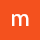 Dobrý den,akceptujeme Vaši objednávku, celková cena činí 337,636.03 Kč bez DPH.S pozdravemXxxx xxxxxOrder Processing & Customer SupportVážení zákazníci,

v úterý 25. 6. 2024 bude omezen příjem objednávek.

Prosíme o zaslání objednávek před tímto termínem. Objednávky které obdržíme 25. 6. 2024 mohou být doručeny se zpožděním.

Prosíme Vás o naplánování objednávek tak, aby se Vás toto jednodenní omezení dotklo co nejméně.
Děkujeme za spolupráci.ROCHE s.r.o.Diagnostics Division
Na Valentince 3336/4150 00 Praha 5 – Smíchov
CZECH REPUBLIC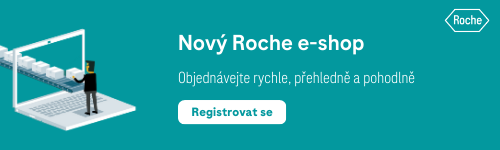 Mailto:  prague.objednavkydia@roche.com
www:    https://diagnostics.roche.com14. 6. 2024 16:21 (před 3 dny)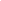 